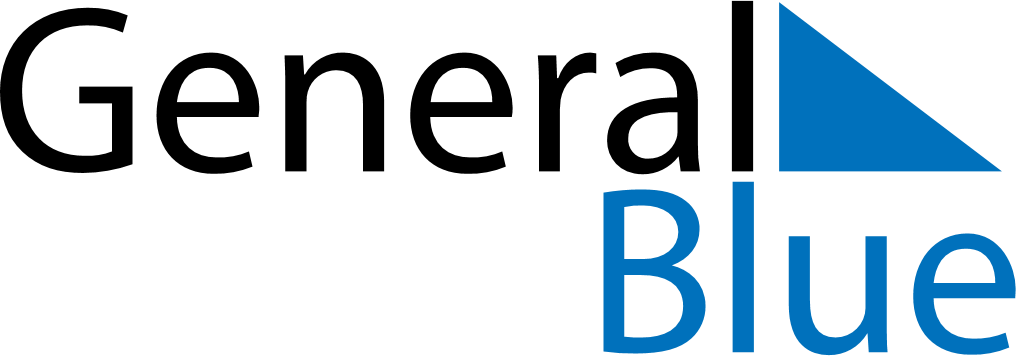 May 2030May 2030May 2030May 2030May 2030May 2030South KoreaSouth KoreaSouth KoreaSouth KoreaSouth KoreaSouth KoreaSundayMondayTuesdayWednesdayThursdayFridaySaturday1234567891011Children’s DayBuddha’s Birthday1213141516171819202122232425262728293031NOTES